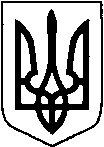 КИЇВСЬКА ОБЛАСТЬТЕТІЇВСЬКА МІСЬКА РАДАVІІІ СКЛИКАННЯДРУГА  СЕСІЯ     Р І Ш Е Н Н Я
26.01.2021 р.                                   №  92 -2-VIIІ
Про надання та припинення правакористування  земельними  ділянками                 Розглянувши заяви громадян про надання та припинення права користування земельними ділянками  та цивільно-правові угоди, на підставі рішення 25 сесії 7 скликання № 381 від 22.09.2017 року, керуючись статтями 12, 120, 122, 141 Земельного кодексу України, Законом України „ Про місцеве самоврядування в Україні ” Тетіївська міська радаВИРІШИЛА :1.Припинити право користування земельною ділянкою, площею 0,15 га в м.Тетіїв  по пров.Іскри, 26  - Чуркіній Ніні Іванівні  для  будівництва та обслуговування житлового будинку, господарських будівель і споруд та ведення особистого селянського господарства  у зв’язку  зі смертю. 2.Надати земельну ділянку, площею 0,15 га в м. Тетієві  по пров. Іскри, 26  яка   була в користуванні Чуркіної Н.І.       - Гладіліній Олені Геннадіївні  для будівництва та обслуговування житлового будинку, господарських будівель і споруд та ведення особистого селянського господарства   у  зв’язку    з свідоцтвом про право на спадщину за законом.3.Припинити право користування земельною ділянкою, площею 0,12 га в м.Тетіїв  по вул.Дібрівській,51  - Топчан Наталії Сергіївні для  будівництва та обслуговування житлового будинку, господарських будівель і споруд та ведення особистого селянського господарства  у зв’язку  зі смертю. 4.Надати земельну ділянку, площею 0,12 га в м. Тетієві  по вул.Дібрівській,51 яка   була в користуванні Топчан Н.С.       - Глистюку Олександру Сергійовичу  для будівництва та обслуговування житлового будинку, господарських будівель і споруд та ведення особистого селянського господарства   у  зв’язку    з свідоцтвом про право на спадщину за законом.5.Контроль за виконанням даного рішення покласти на постійну депутатську  комісію з питань регулювання земельних відносин, архітектури, будівництва та охорони навколишнього середовища (голова Крамар О.А.)                Міський голова                                                     Б.БАЛАГУРА